              SV650 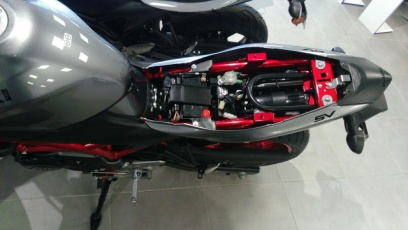 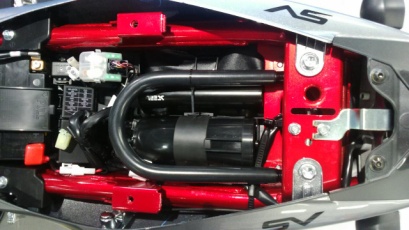               DL 1000 2019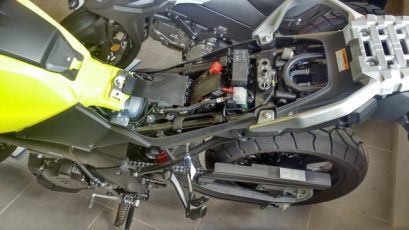 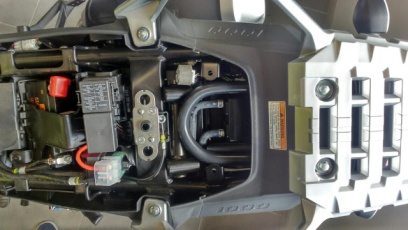            DL 650 2019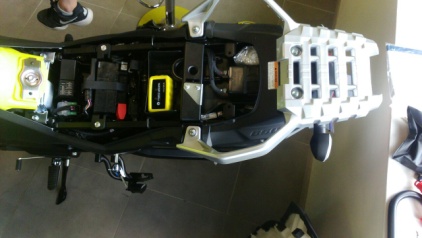 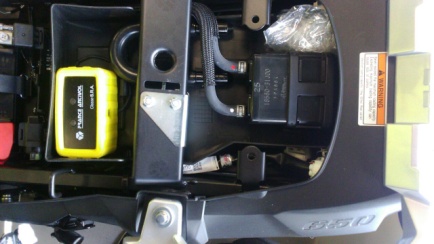                  GSX-R 250 2019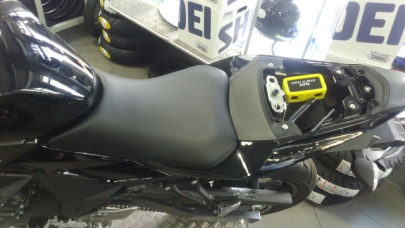 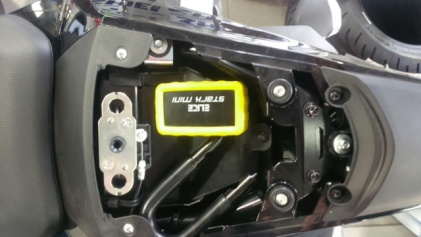               GSX-S 1000 2019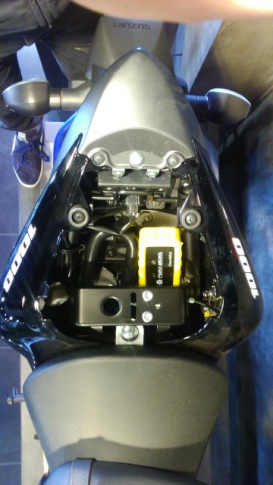 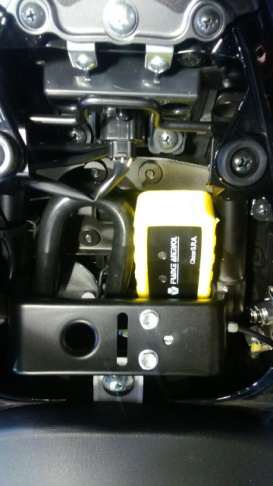              GSX-S 750 2019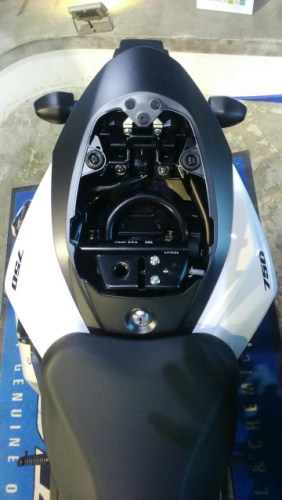 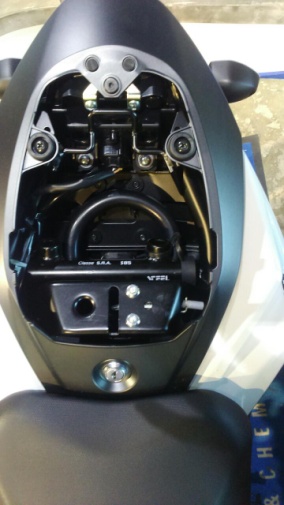 